Sono 5 i passaggi per gestire e quindi chiudere la pendenza di un bene.I primi 3 sono i requisiti indispensabili che si devono verificare per poterlo chiudere.1 - Il bene deve essere iscritto nel registro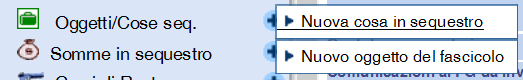 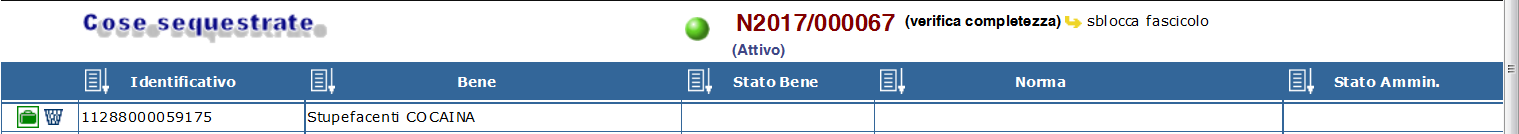 2 - Occorre registrare un provvedimento dell’A.G. che faccia diventare il bene in sequestro corpo di reato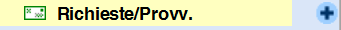 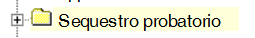 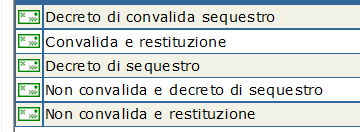 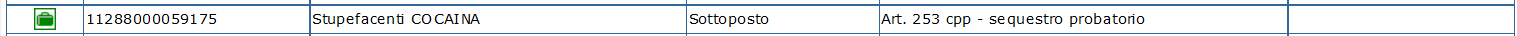 3 - Occorre indicare una modalità di custodia (dove si trova il bene?)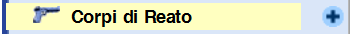 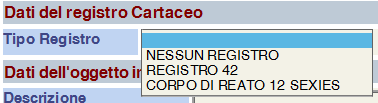 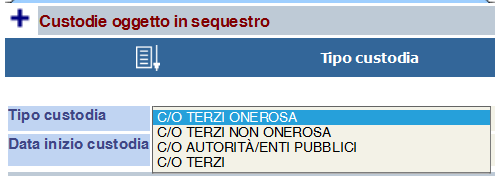 4 - Occorre registrare un provvedimento dell’A.G. che disponga sul beneNel corso delle indagini preliminari o comunque nel giudizio ma non nella fase di definizioneRestituzione  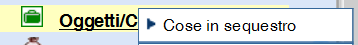 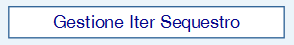 Vendita Distruzione  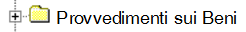 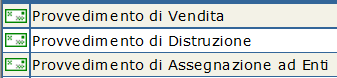 Assegnazione ad EntiNella fase di definizione del fascicolo con sentenza 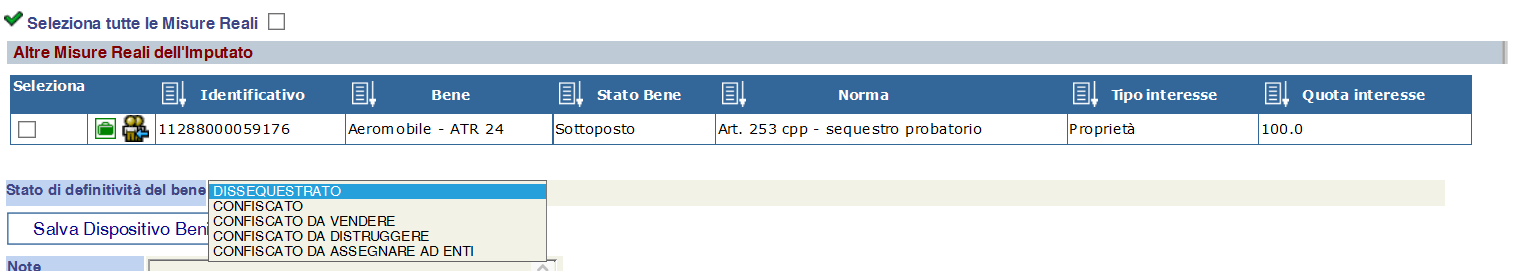 o con decreto di archiviazione :se la Procura ha attivato 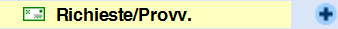 e il Gip l’accoglie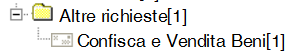 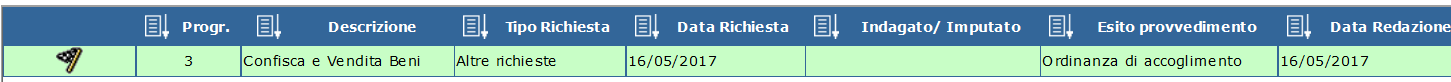 se  la Procura non ha attivato quanto sopra la distruzione del bene in sequestro va inserita come autonomo provvedimento del giudice 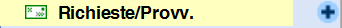 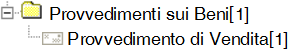 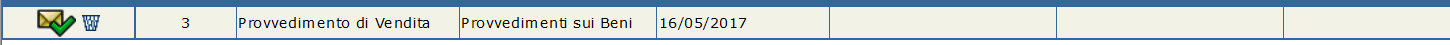 Lo  cambia in Dissequestrato o Confiscato da vendere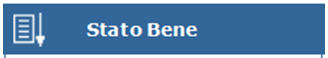 5 - Selezionare e terminare le movimentazioni definitiveIpotesi in cui si è disposta la “Restituzione del bene” o la sua “Vendita” o la sua “Assegnazione ad enti” o la sua “Distruzione”.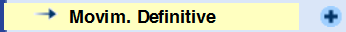 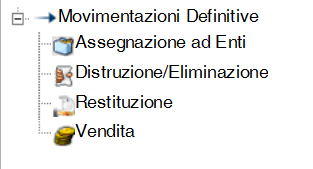 Si inseriscono tutti i dati richiesti fino a che la stringa del bene diventa verde e lo   del bene contiene la dicitura: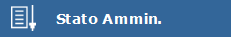 Assegnato ad Enti - Distrutto - Restituito - Venduto 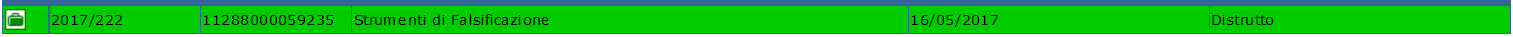 Ipotesi in cui il giudice dispone con decreto di archiviazione o sentenza la sola confisca.Lo stato giuridico del bene risulta  e pertanto la chiusura del bene avviene con tale dicitura.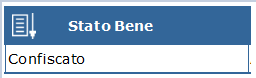 Nella 1) Ipotesi per terminare movimentazione entrare come UCR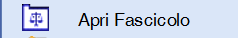 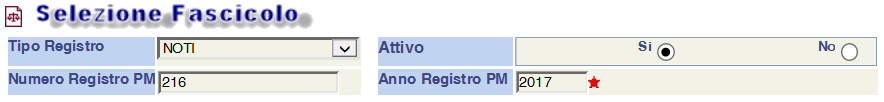 Si termina la movimentazione come disposto dal giudice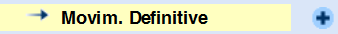 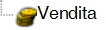 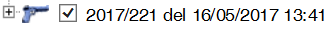 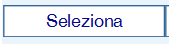 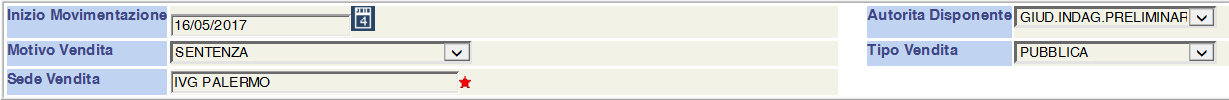 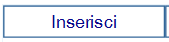 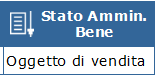 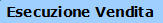 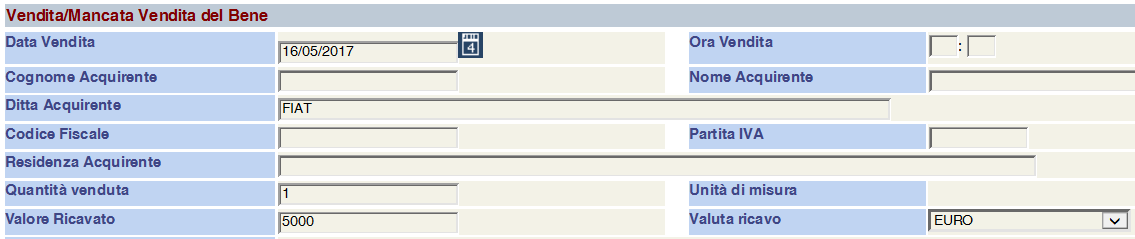 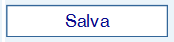 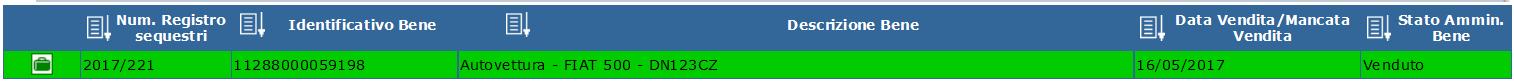 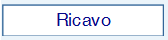 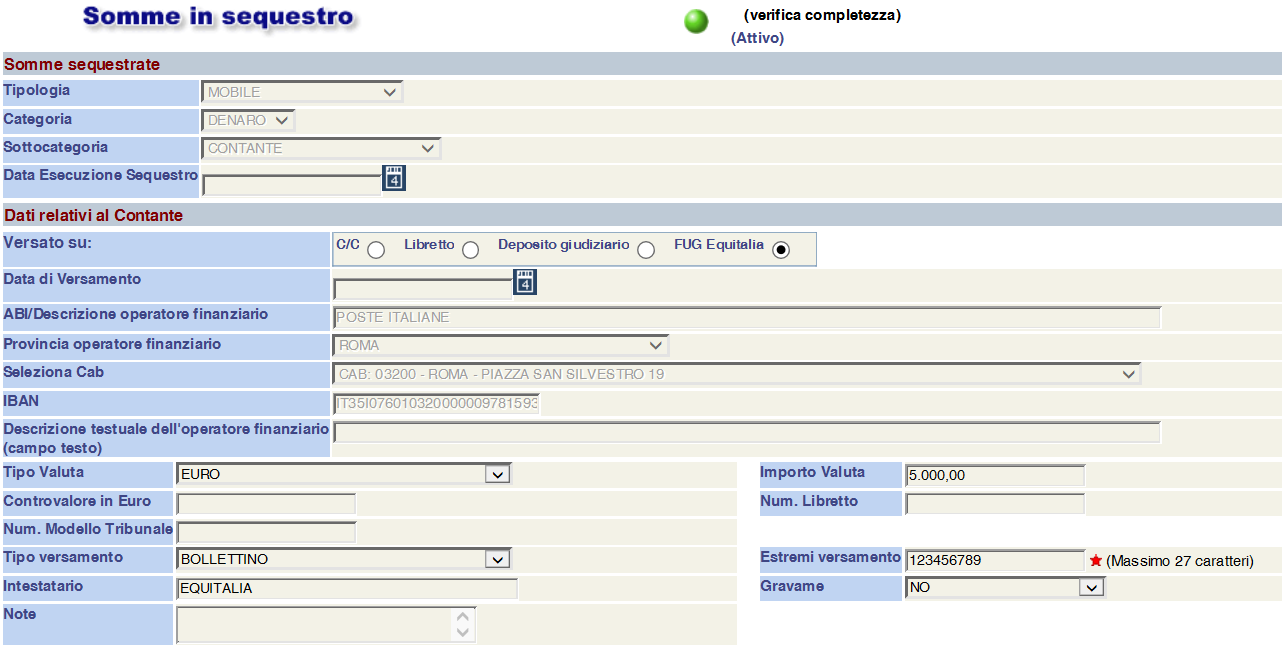 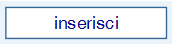 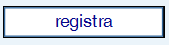 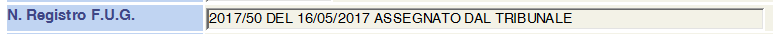 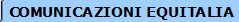 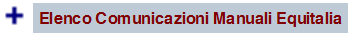 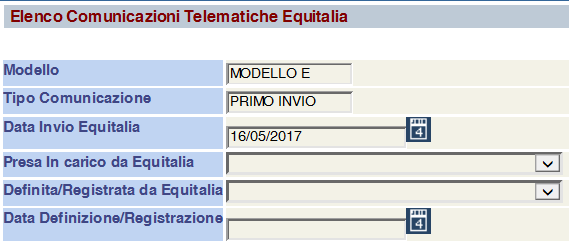 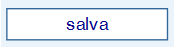 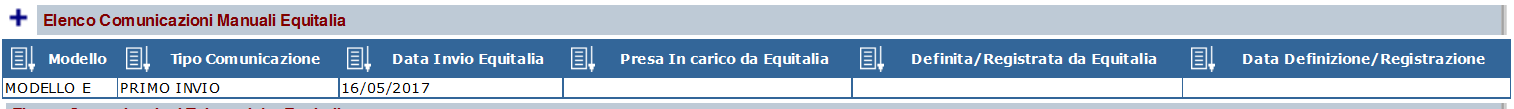 